S2 Fig 3. 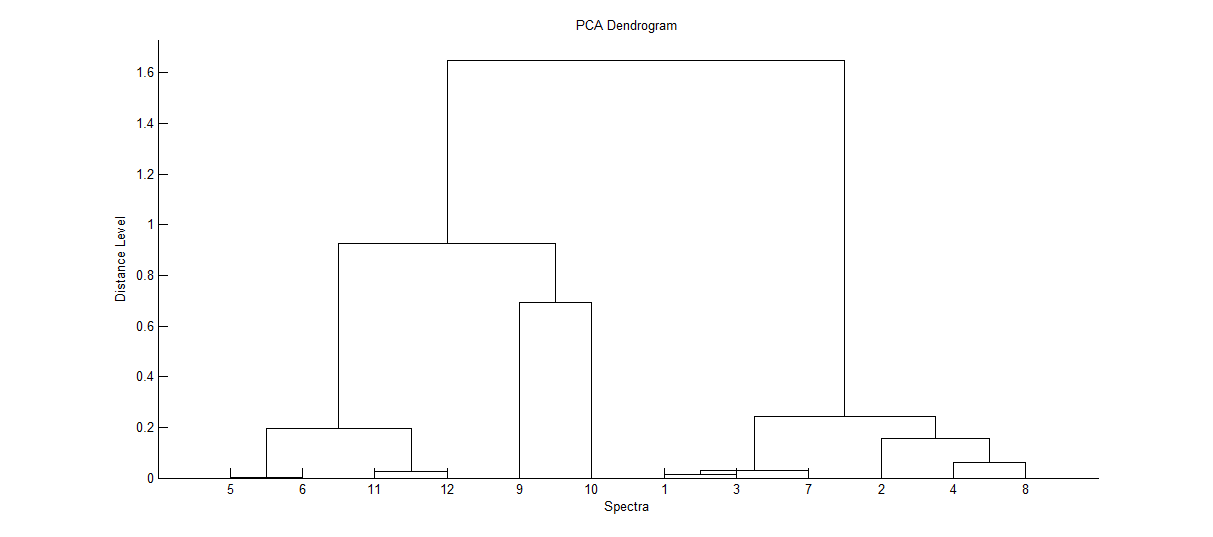 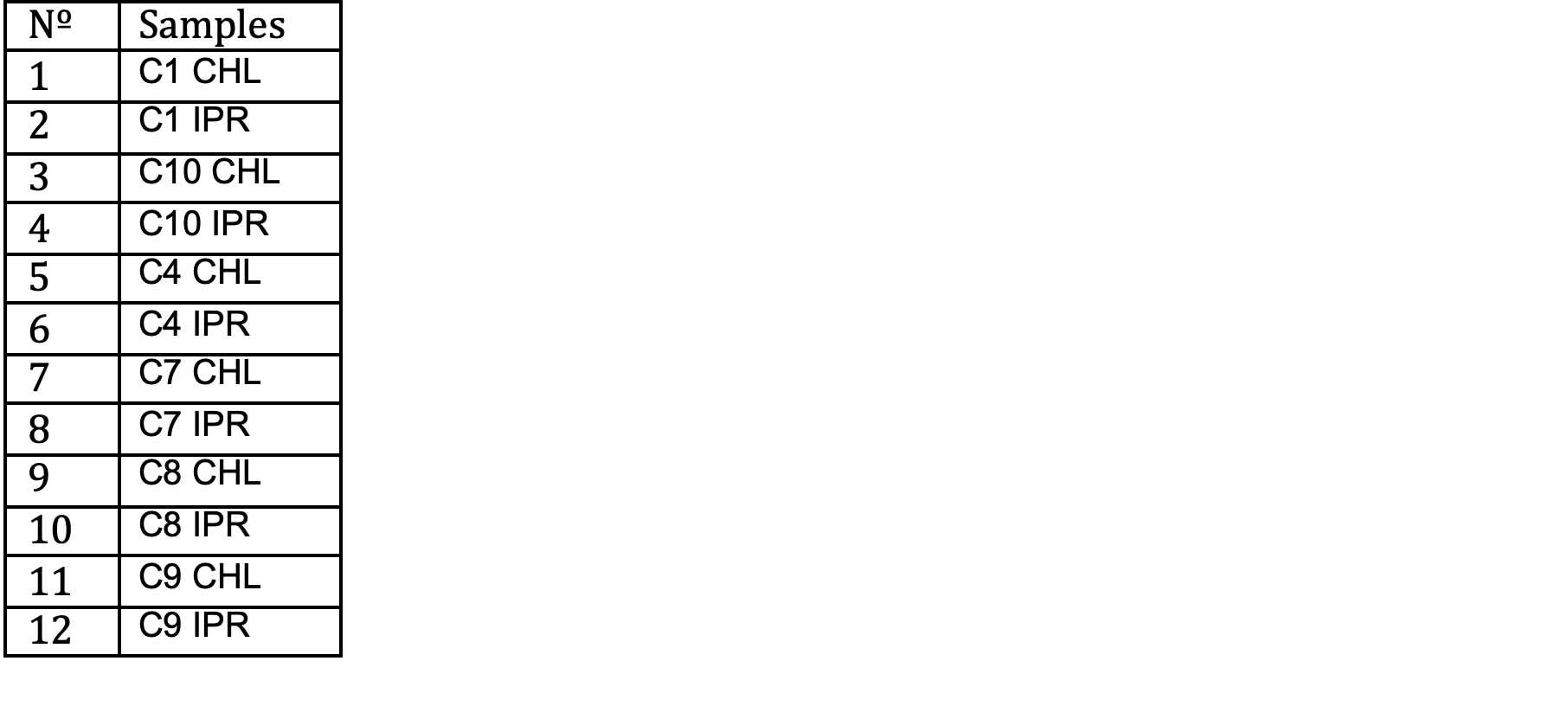 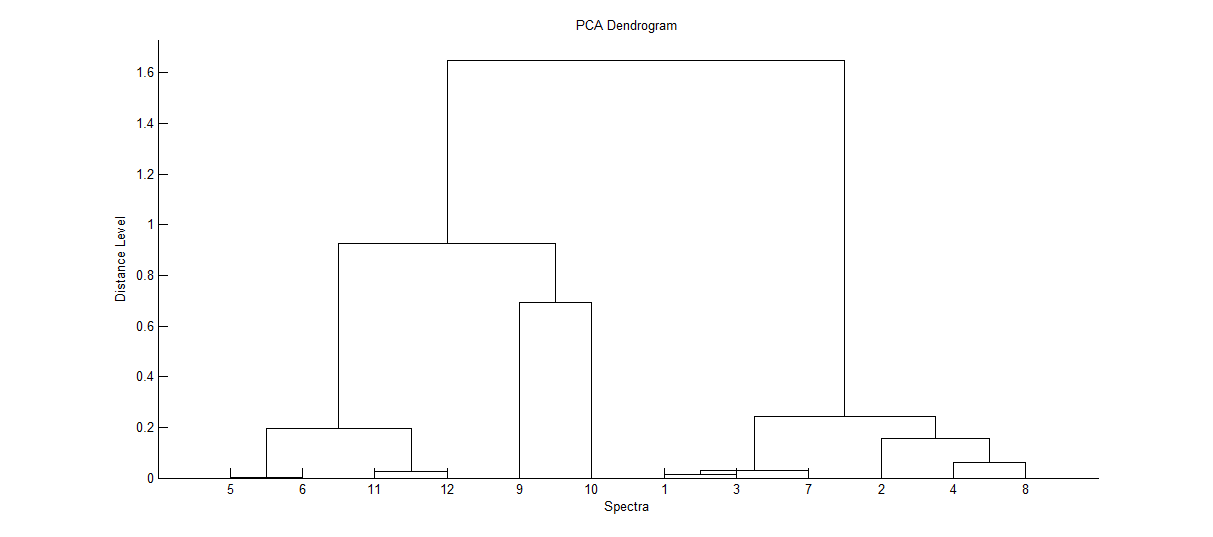 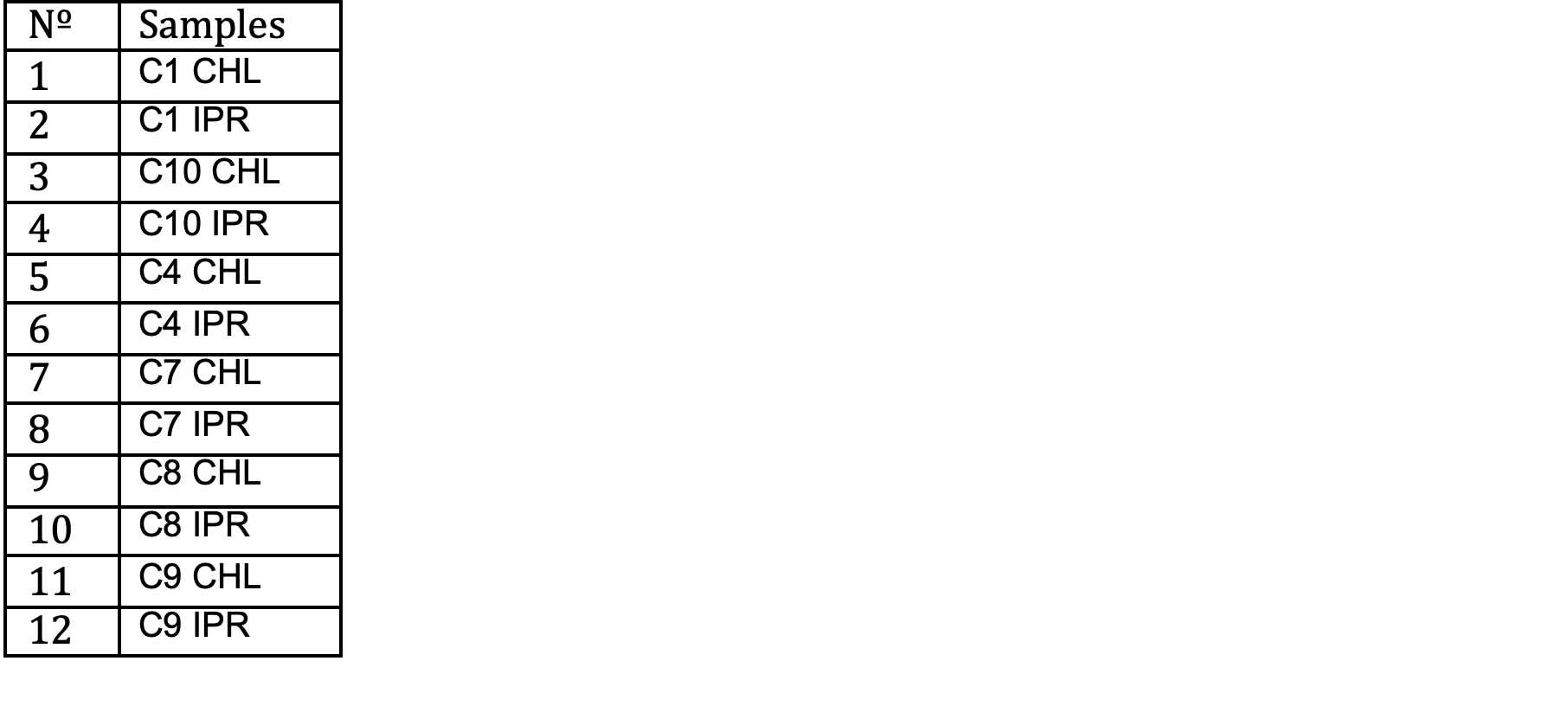 